OUR VISIONTransform Your Christian Business!Through the 10 leadership principles of Jesus Christ we offer Bible based, master mind training to help you lead more like that greatest leader of all time...Jesus Christ.Using His principles, you will be guided to develop stronger leadership skills, grow your business and truly live and experience the joy of leaving a legacy. Contact us to learn how we serve, support and grow Christian businesses through our MasterMind coaching programs.Jon BjorgaardJon@FromTheMastersMind.com480-323-6848 Carolyn AndrewsCarolyn@FromTheMastersMind.com602-524-5572 www.FromTheMastersMind.com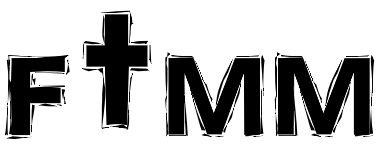 From the Master’s MindThe Leadership Principles of Jesus ChristBlessing:  Jesus led by blessing those who were close to Him.  Blessing others through words, action and prayer raises people up to be the very best they can be.Purpose:  Jesus had a clear and defined vision to fill the world with disciples. He also had a mission that explained how the vision was to become reality by baptizing and teaching others that they may become carriers of that message.  Do you have a clearly defined purpose that has a vision and mission that is clear and understandable?Accountability:  Jesus raised the bar high for those who followed Him and knew how to hold them accountable.  He observed, evaluated and directed in ways that led his followers to high levels of excellence.  Accountability starts with the leader and carries through to all who follow. There is much we can learn from His work.Selection:  Jesus did not randomly select His followers. He had the ability to find diamonds in the rough. This group of individuals He chose ultimately changed the world.  How effective are you at selecting the right people to work on your team? Inspiration:  The heart and center of the leadership of Jesus Christ is in teaching His followers.  His teaching went into their hearts and souls and inspired them to do things that went beyond human possibility.  How inspired are you and those who follow you?From the Master’s MindFrom Him: Jesus has shown us the perfect model on how to lead. His desire is for us to embrace these principles.  His principles are time tested and have been successful for more than 2,000 years.For You and Your Business: By applying these leadership principles, we will see results in all areas of our lives including our business.  Not only will these leadership principles produce worldly results, but will produce eternal fruit as well.From Him: Leadership principles that Jesus modeled were lived out in all aspects of His life. All the areas of his life were merged together and cohesive.  He was the same person all the time and His life is the prime example of what it truly means to fully live.For You and Your Business: We tend to compartmentalize our lives.  The leadership modes of Jesus help us to form and shape into people who are consistent in all areas of life.  Always showing love, joy and peace.From Him: Jesus touches billions of people by His legacy of love and grace.  No one has impacted our world to the degree of Jesus Christ. The legacy He shares helps people not only in this life, but forever.For You and Your Business: How will we be remembered one day?   What legacy will we leave?  If we live out and follow the time-tested leadership principles of Jesus Christ, we will leave a legacy for our family, friends, business and future generations. This will have great earthly and heavenly significance.The Leadership Principles of Jesus ChristCommitment:  There has never been a more dedicated group of followers than those who followed Jesus.  The disciples took His teachings and changed the world and all but one of them was put to death for His cause.  How committed are you and those who work with you?Time Management:  Nobody managed time better than Jesus.  His earthly ministry lasted about three years and in that time, he changed the whole course of history.  How well do you manage time?  Systems:  Jesus had a clear, focused and simple system that has worked effectively for more than 2,000 years.  His system is time tested and built to last.  The design of His system is a model that can make any business or life endeavor great.Leadership:  Jesus taught in the same way He lived and He lived life to the fullest.  His life on earth is a true demonstration of what it means to truly live well. He was a servant who throughout his life, demonstrated how life is meant to be experienced.  How can we learn to live life like Jesus did?Delegation:  Even though Jesus was God in human form, He has chosen to do his work through others.  We see this clearly in how He led a small group of well-trained followers to impact the entire world of that time.  From that small group His following has grown to more than two billion people who are empowered by His Word and Spirit.  His principles still work today.From the Master’s Mind